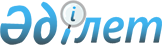 О назначении Ахметова С.Н. Министром транспорта и коммуникаций Республики КазахстанУказ Президента Республики Казахстан от 25 сентября 2006 года N 184



      Назначить Ахметова Серика Ныгметулы Министром транспорта и коммуникаций Республики Казахстан. 


     

 Президент




 Республики Казахстан


					© 2012. РГП на ПХВ «Институт законодательства и правовой информации Республики Казахстан» Министерства юстиции Республики Казахстан
				